HURST GREEN PRIMARY SCHOOL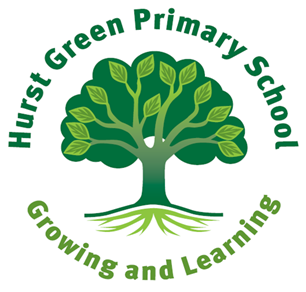 Safeguarding & Child Protection PolicyContact InformationContents Page1. Purpose and AimsHurst Green Primary aims to ensure that:Appropriate action is taken in a timely manner to safeguard and promote children’s welfareAll staff are aware of their statutory responsibilities with respect to safeguardingStaff are properly training in recognising and reporting safeguarding issuesSome children have an increased risk of abuse, and additional barriers can exist for some children with respect to recognising or disclosing it. We are committed to anti-discriminatory practice and recognise children’s diverse circumstances. We ensure that all children have the same protection, regardless of any barriers they may face.We give special consideration to children who:Have special educational needs (SEN) or disabilities Are young carersMay experience discrimination due to their race, ethnicity, religion, gender identification or sexuality Have English as an additional languageAre known to be living in difficult situations – for example, temporary accommodation or where there are issues such as substance abuse or domestic violence Are at risk of FGM, sexual and criminal exploitation, forced marriage, or radicalisationAre asylum seekersAre at risk due to either their own or a family member’s mental health needs Are Children in Care or previously Children in Care 2. Statutory FrameworkThis policy is based on the Department for Education’s statutory guidance Keeping Children Safe in Education (2023) and Working Together to Safeguard Children (2018), and the Governance Handbook. We comply with this guidance and the arrangements agreed and published by our 3 local safeguarding partners.This policy is also based on the following legislation:Section 175 of the Education Act 2002, which places a duty on schools and local authorities to safeguard and promote the welfare of pupilsThe School Staffing (England) Regulations 2009, which set out what must be recorded on the single central record and the requirement for at least one person conducting an interview to be trained in safer recruitment techniquesThe Children Act 1989 (and 2004 amendment), which provides a framework for the care and protection of childrenSection 5B(11) of the Female Genital Mutilation Act 2003, as inserted by section 74 of the Serious Crime Act 2015, which places a statutory duty on teachers to report to the police where they discover that female genital mutilation (FGM) appears to have been carried out on a girl under 18Statutory guidance on FGM, which sets out responsibilities with regards to safeguarding and supporting girls affected by FGM The Rehabilitation of Offenders Act 1974, which outlines when people with criminal convictions can work with childrenSchedule 4 of the Safeguarding Vulnerable Groups Act 2006, which defines what ‘regulated activity’ is in relation to childrenStatutory guidance on the Prevent duty, which explains schools’ duties under the Counter-Terrorism and Security Act 2015 with respect to protecting people from the risk of radicalisation and extremismInformation Sharing (2018) https://assets.publishing.service.gov.uk/government/uploads/system/uploads/attachment_data/file/721581/Information_sharing_advice_practitioners_safeguarding_services.pdf The Childcare (Disqualification) and Childcare (Early Years Provision Free of Charge) (Extended Entitlement) (Amendment) Regulations 2018 (referred to in this policy as the 2018 Childcare Disqualification Regulations) and Childcare Act 2006, which set out who is disqualified from working with childrenThis policy also meets requirements relating to safeguarding and welfare in the statutory framework for the Early Years Foundation Stage.   https://safeguarding.dudley.gov.uk/safeguarding/partnership/meetings/safeguarding-children-   partnership-group/ 3. The Designated Safeguarding Lead (DSL) for Hurst Green Primary School is:Natalie Webb The DSL is a member of the senior leadership team. The DSL takes lead responsibility for child protection and wider safeguarding.During term time, the DSL will be available during school hours for staff to discuss any safeguarding concerns. The DSL is contactable out of school hours and during the holidays by email:safeguarding@hurst-green.dudley.sch.ukWhen the DSL is absent, the deputies– will act as cover.The Deputy Designated Safeguarding leads for Hurst Green Primary School are:Natalie Webb (Acting Head Teacher and DSL)Andrew Lander (Acting Deputy Head)Adam South (Acting Deputy Head)Kathryn Karadia (SENDCo) The DSL will be given the time, funding, training, resources and support to:Work closely with teachers and share information. Provide advice and support to other staff on child welfare and safeguarding and child protection mattersSets out procedures so that staff promptly share their safeguarding concerns in writingHelp promote educational outcomes by sharing the information about the welfare, safeguarding and child protection issues that children, including children with a social worker, are experiencing, or have experienced, with teachers and school leadership staff. Their role could include ensuring that the school or college, and their staff, know who these children are, understand their academic progress and attainment and maintain a culture of high aspirations for this cohort; supporting teaching staff to identify the challenges that children in this group might face and the additional academic support and adjustments that they could make to best support these children.Take part in strategy discussions and inter-agency meetings and/or support other staff to do soContribute to the assessment of children, particularly in relation to Early HelpWork closely with Mental Health LeadsRefer suspected cases, as appropriate, to the relevant body (local authority children’s social care, Channel Panel, Disclosure and Barring Service, and/or police), and support staff who make such referrals directlyThe DSL will also keep the headteacher informed of any issues and liaise with local authority case managers and designated officers for child protection concerns as appropriate.The full responsibilities of the DSL and deputies are set out in their job description. 4. The Headteacher, Governing Body, Trustees, Proprietors The Headteacher is responsible for the implementation of this policy, including:Ensuring that staff (including temporary & supply staff) and volunteers are informed of our systems which support safeguarding, including this policy, as part of their inductionCommunicating this policy to parents when their child joins the school and via the school websiteEnsuring that the DSL has appropriate time, funding, training and resources, and that there is always adequate cover if the DSL is absentEnsuring that all staff undertake appropriate safeguarding and child protection training and update this regularly Acting as the ‘case manager’ in the event of an allegation of abuse made against another member of staff or volunteer, where appropriate.   Ensuring the relevant staffing ratios are met, where applicableThe Governing body, Trustees or Proprietors will approve this policy at each review, ensure it complies with the law and hold the headteacher to account for its implementation.The Governing Body/Trust will appoint a senior board level lead to monitor the effectiveness of this policy in conjunction with the full governing board. This is always a different person from the DSL.The nominated Governor for Child Protection and Safeguarding for Hurst Green Primary is: Jess BrownThe Chair of governors Garry Hall will act as the ‘case manager’ if an allegation of abuse is made against the headteacher, where appropriate. All Governors have read and understood Keeping Children Safe in Education 2023.  (Part Two of this policy has information on how governors are supported to fulfil their role.)5. Safeguarding Policies and Procedures/Legal Responsibilities and duty to share information Our safeguarding responsibilities include:Protecting children from maltreatmentPreventing impairment of children’s mental and physical health or developmentEnsuring that children grow up in circumstances consistent with the provision of safe and effective careTaking action to enable all children to have the best outcomesChild protection is part of this definition and refers to activities undertaken to prevent children suffering, or being likely to suffer, significant harm. Abuse is a form of maltreatment of a child and may involve inflicting harm or failing to act to prevent harm.  See section 12, which explains the different types of abuse.Neglect is a form of abuse and is the persistent failure to meet a child’s basic physical and/or psychological needs, likely to result in the serious impairment of the child’s health or development. Section 12 defines neglect in more detail.Sexting (also known as youth produced sexual imagery) is the sharing of sexual imagery (photos or videos) by childrenChildren includes everyone under the age of 18. The following 3 Safeguarding Partners are identified in Keeping Children Safe in Education (and defined in the Children Act 2004, as amended by chapter 2 of the Children and Social Work Act 2017). They will decide to work together to safeguard and promote the welfare of local children, including identifying and responding to their needs:  The local authority (LA)A clinical commissioning group for an area within the LAThe chief officer of police for a police area in the LA area6. Roles and ResponsibilitiesSafeguarding and child protection is everyone’s responsibility. This policy applies to all staff, volunteers and governors/trustees in the school and is consistent with the procedures of the 3 safeguarding partners. Our policy and procedures also apply to extended school and off-site activities. All staffAll staff will read and understand part 1 and Annex A of the Department for Education’s statutory safeguarding guidance, Keeping Children Safe in Education, and review this guidance at least annually. All staff will be aware of: Our systems which support safeguarding, including this child protection and safeguarding policy, the staff code of conduct, the role and identity of the designated safeguarding lead (DSL) and deputies, the behaviour policy, and the safeguarding response to children who go absent from education The Early Help process and their role in it, including identifying emerging problems, liaising with the DSL, and sharing information with other professionals to support early identification and assessment The process for making referrals to local authority children’s social care and for statutory assessments that may follow a referral, including the role they might be expected to playWhat to do if they identify a safeguarding issue or a child tells them they are being abused or neglected, including specific issues such as FGM, and how to maintain an appropriate level of confidentiality while liaising with relevant professionals The signs of different types of abuse and neglect, as well as specific safeguarding issues, such as child sexual & criminal exploitation (CSE/CCE), indicators of being at risk from or involved with serious violent crime, FGM and radicalisation Section 13 of this policy outlines in more detail how staff are supported to do this. All staff members will undertake safeguarding and child protection training, including online safety training, at induction, together with managing allegations and whistle-blowing procedures, to ensure they understand the school’s safeguarding systems and their responsibilities, and can identify signs of possible abuse or neglect. This training will be regularly updated and will be in line with local and statutory guidelines.All staff will have training on the government’s anti-radicalisation strategy, Prevent, to enable them to identify children at risk of being drawn into terrorism and to challenge extremist ideas.Staff will also receive regular safeguarding and child protection updates (for example, through emails, e-bulletins and staff meetings) as required, but at least annually.Volunteers and Contractors will receive appropriate training, if applicable.The DSL and deputiesThe DSL and deputies will undertake child protection and safeguarding training at least every 2 years.In addition, they will update their knowledge and skills at regular intervals and at least annually (for example, through e-bulletins, meeting other DSLs, or taking time to read and digest safeguarding developments).  They will also undertake Prevent Awareness training.GovernorsAll governors receive training about safeguarding, to make sure they have the knowledge and information needed to perform their functions and understand their responsibilities.As the chair of governors may be required to act as the ‘case manager’ if an allegation of abuse is made against the headteacher, they receive training in managing allegations for this purpose.Staff who have contact with pupils and familiesAll staff who have contact with children and families will have supervision which will provide them with support, coaching and training, promote the interests of children and allow for confidential discussions of sensitive issues.7. ConfidentialityThe Data Protection Act (DPA) 2018 and GDPR do not prevent, or limit, the sharing of information for the purpose of keeping children safe. Fears about sharing information must not be allowed to stand in the way of the need to promote the welfare and protect the safety of children. This includes allowing practitioners to share information without consent.If staff need to share ‘special category personal data’, the DPA 2018 contains ‘safeguarding of children and individuals at risk’ as a processing condition that allows practitioners to share information without consent if it is not possible to gain consent, it cannot be reasonably expected that a practitioner gains consent, or if to gain consent would place a child at riskStaff should never promise a child that they will not tell anyone about a report of abuse, as this may not be in the child’s best interestsThe government’s information sharing advice for safeguarding practitioners includes 7 ‘golden rules’ for sharing information, and will support staff who have to make decisions about sharing informationIf staff are in any doubt about sharing information, they should speak to the Designated Safeguarding Lead (or deputy)Confidentiality is also addressed in this policy with respect to record keeping in section 10It is the responsibility of all staff to share information about the protection of children with theDesignated Safeguarding Lead and other professionals.Any information about children and families will only be shared in a professional context.Every effort will be made to ensure that confidentiality is maintained for all concerned. Informationwill be handled and disseminated on a need to know, professional basis only.8. Communication with parentsWhere appropriate, we will discuss any concerns about a child with the child’s parents. The DSL will normally do this in the event of a suspicion or disclosure. Other staff will only talk to parents about any such concerns following consultation with the DSL. If we believe that notifying the parents would increase the risk to the child, we will discuss this with the local authority children’s social care team before doing so.In the case of allegations of abuse made against other children, we will usually notify the parents of all the children involved.9. Whole Staff Responsibilities- Reporting ConcernsWe have a child centred approach to safeguarding. It is the responsibility of ALL staff, volunteers and governors to inform the Designated Safeguarding Lead of any concerns without delay and record this in writing using the Online CPOMS system. Children includes everyone under the age of 18Everyone who is exposed to children and their families has a role to play. In order to fulfil this responsibility effectively, all professionals will make sure their approach is child centred. This means that they will consider, at all times, what is in the best interests of the child.No single professional can have a full picture of a child’s needs and circumstances. If children and families are to receive the right help at the right time, everyone who comes into contact with them has a role to play in identifying concerns, sharing information and taking prompt action. School staff are particularly important as they are in a position to identify concerns early, provide help for children, and prevent concerns from escalating. All Staff, volunteers and governors must follow the procedures set out below in the event of a safeguarding issue.If a child is suffering or likely to suffer harm, or in immediate dangerMake a referral to children’s social care and/or the police immediately if you believe a child is suffering or likely to suffer from harm, or in immediate danger. Anyone can make a referral.Tell the DSL as soon as possible if you make a referral directly.Dudley Report it page:  https://safeguarding.dudley.gov.uk/tell-us/ If a child discloses a safeguarding issue to you, you should:Listen to and believe them. Allow them time to talk freely and do not ask leading questionsStay calm and do not show that you are shocked or upset Tell the child they have done the right thing in telling you. Do not tell them they should have told you soonerListen and rememberCheck you have understood correctly what the child is trying to tell you.It is inappropriate to make any comments about the alleged offender.Communicate that s/he has a right to be safe and protectedExplain what will happen next and that you will have to pass this information on. Do not promise to keep it a secret Write up your conversation as soon as possible in the child’s own words using the online CPOMS system. Stick to the facts, and do not put your own judgement on it. If relevant, a body map is available on CPOMS to record location of any visible marks. At no time should an individual teacher/member of staff consider taking photographic evidence of any injuries or marks to a child’s person, this type of behaviour could lead to the staff member being taken into managing allegations procedures.It is very important to record the child’s exact wording and not your interpretation of what they said, the time, date and a body injury map if relevant. All concerns, discussions and decisions made, and the reasons for those decisions will be recorded in writing. If you require any support with the recording of the concern, please consult a DSL. This can include a telephone conversation if a DSL is not available in person.Maintain confidentiality on a need to know basis onlyThe child’s wishes: At Hurst Green Primary we complete either the “Three houses” or the “Colour Monsters” worry concerns with children at an appropriate level for their age and maturity. This helps to gain a picture of what life is like for the child and helps to inform our next steps for the child. If you have concerns about a child (as opposed to believing a child is suffering or likely to suffer from harm or is in immediate danger) Figure 1 illustrates the procedure to follow if you have any concerns about a child’s welfare.Where possible, speak to the DSL first to agree a course of action. If in exceptional circumstances the DSL is not available, this should not delay appropriate action being taken. Speak to a member of the Senior Leadership Team and/or take advice from Local Authority Children’s Social Care.  Referrals should be made by through the Dudley Children’s Portal Site https://childrensocialcare.dudley.gov.uk/web/portal/pages/homeIn addition you can contact Dudley First Response  (formally MASH) on 0300 555 0050.Make a referral to Local Authority Children’s Social Care directly, if appropriate (see ‘Referral’ below). Share any action taken with the DSL as soon as possible.You can also seek advice at any time from the NSPCC helpline on 0808 800 5000. Share details of any actions you take with the DSL as soon as practically possible. If you disagree with a professional’s decision and wish to challenge refer to Dudley’s resolution and Escalation Protocol document.  ReferralIf it is appropriate to refer the case to Local Authority Children’s Social Care or the Police, the DSL will make the referral or support you to do so.  If you make a referral directly you must tell the DSL as soon as possible.The Local Authority will decide within 1 working day of a referral about what course of action to take and will let the person who made the referral know the outcome. The DSL or person who made the referral must follow up with the Local Authority if this information is not made available, and ensure outcomes are properly recorded. If the child’s situation does not seem to be improving after the referral, the DSL or person who made the referral must follow local escalation procedures to ensure their concerns have been addressed and that the child’s situation improves.Figure 1: procedure if you have concerns about a child’s welfare (as opposed to believing a child is suffering or likely to suffer from harm, or in immediate danger)(Note – if the DSL is unavailable, this should not delay action.)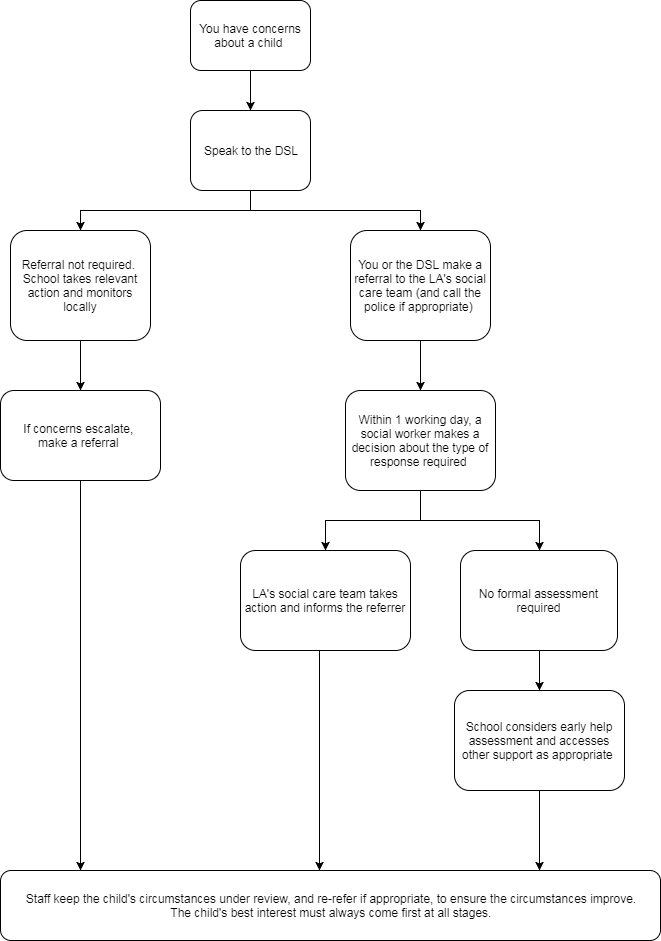 10. Record keepingWe will hold records in line with our records retention schedule. All safeguarding concerns, discussions, decisions made and the reasons for those decisions, must be recorded in writing. If you are in any doubt about whether to record something, discuss it with the DSL. Non-confidential records will be easily accessible and available. Confidential information and records will be held securely and only available to those who have a right or professional need to see them. Safeguarding records relating to individual children will be retained for a reasonable period after they have left the school. If a child for whom the school has, or has had, safeguarding concerns moves to another school, the DSL will ensure that their safeguarding & child protection file is forwarded promptly and securely, and separately from the main pupil file.  In addition, if the concerns are significant or complex, and/or social services are involved, the DSL will speak to the DSL of the receiving school and provide information (using the pupil safeguarding form) to enable them to have time to make any necessary preparations to ensure the safety of the child. Information will be stored securely online (CPOMS) and any paperwork will be stored in a lockable cupboard away from other pupil files. The records will have restricted access to designated people and be maintained in line with data protection laws.11. Dudley’s Thresholds and Early Help If early help is appropriate, the DSL will generally lead on liaising with other agencies and setting up an inter-agency assessment as appropriate. Staff may be required to support other agencies and professionals in an early help assessment, in some cases acting as the lead practitioner.Our local family centre is: Halesowen Family Centre (01384 813954)The DSL will keep the case under constant review and the school will consider a referral to local authority children’s social care if the situation does not seem to be improving. Timelines of interventions will be monitored and reviewed. Level 1 - No referral is required. Professionals should contact Dudley’s Family information Service on 01384 814398 to obtain information about support available for children, young people and families.Level 2 - Partner agencies should complete their own internal assessment as appropriate and forward this to the relevant Family Centre. Alternatively, an Early Help Assessment can be completed and forwarded to the appropriate Family Centre Cluster.Level 3 - Referrals should be made by completing an Early Help Assessment and forwarding it to the appropriate Family Centre Cluster.Level 4 - The Request for Help and Support Form is an online form on the Dudley Children’s Portal for referring safeguarding concerns regarding children and young people.View more information on Dudley Early Help.https://safeguarding.dudley.gov.uk/safeguarding/child/work-with-children-young-people/dudley-early-help 12. When to be concerned Signs and Symptoms of AbuseAbuse, including neglect, and safeguarding issues are rarely standalone events that can be covered by one definition or label. In most cases, multiple issues will overlap. Physical abuse may involve hitting, shaking, throwing, poisoning, burning or scalding, drowning, suffocating or otherwise causing physical harm to a child. Physical harm may also be caused when a parent or carer fabricates the symptoms of, or deliberately induces, illness in a child. Emotional abuse is the persistent emotional maltreatment of a child such as to cause severe and adverse effects on the child’s emotional development. Some level of emotional abuse is involved in all types of maltreatment of a child, although it may occur alone.Emotional abuse may involve:Conveying to a child that they are worthless or unloved, inadequate, or valued only insofar as they meet the needs of another personNot giving the child opportunities to express their views, deliberately silencing them or ‘making fun’ of what they say or how they communicateAge or developmentally inappropriate expectations being imposed on children. These may include interactions that are beyond a child’s developmental capability, as well as overprotection and limitation of exploration and learning, or preventing the child participating in normal social interactionSeeing or hearing the ill-treatment of anotherSerious bullying (including cyberbullying), causing children frequently to feel frightened or in danger, or the exploitation or corruption of childrenSexual abuse involves forcing or enticing a child or young person to take part in sexual activities, not necessarily involving a high level of violence, whether the child is aware of what is happening.  The activities may involve:Physical contact, including assault by penetration (for example rape or oral sex) or non-penetrative acts such as masturbation, kissing, rubbing and touching outside of clothingNon-contact activities, such as involving children in looking at, or in the production of, sexual images, watching sexual activities, encouraging children to behave in sexually inappropriate ways, or grooming a child in preparation for abuse (including via the internet)Sexual abuse is not solely perpetrated by adult males. Women can also commit acts of sexual abuse, as can other children.Neglect is the persistent failure to meet a child’s basic physical and/or psychological needs, likely to result in the serious impairment of the child’s health or development. Neglect may occur during pregnancy as a result of maternal substance abuse. Once a child is born, neglect may involve a parent or carer failing to:Provide adequate food, clothing and shelter (including exclusion from home or abandonment)Protect a child from physical and emotional harm or dangerEnsure adequate supervision (including the use of inadequate caregivers)Ensure access to appropriate medical care or treatmentIt may also include neglect of, or unresponsiveness to, a child’s basic emotional needs.13. Specific Safeguarding IssuesAll staff will have an awareness of safeguarding issues and will be aware that behaviours linked to drug taking, alcohol abuse, truanting and sexting put children in danger.All staff will be aware safeguarding issues can manifest themselves via child on child abuse. This is most likely to include, but not limited to bullying (including cyber bullying), gender based violence/sexual assaults and sexting. Staff will be clear as to the school’s policy and procedures concerning child on child abuse. Staff should be aware that some groups are potentially more at risk. Evidence shows girls, children with special educational needs and disabilities (SEND) and LGBT children are at a greater risk. Staff should be aware of the importance of:Challenging inappropriate behavioursMaking clear that sexual violence and sexual harassment is not acceptable, will never be tolerated and is not an inevitable part of growing upNot tolerating or dismissing sexual violence or sexual harassment as “banter”, “part of growing up”, “ just having a laugh”, or “boys being boys”; andChallenging physical behaviours (potentially criminal in nature), such as grabbing bottoms, breasts and genitalia, pulling down trousers, flicking bras and lifting up skirts. Dismissing or tolerating such behaviours risks normalising them.a) Child on Child abuse - Allegations of abuse made against other pupilsWe recognise that children can abuse their peers. Abuse will never be tolerated or passed off as “banter”, “just having a laugh” or “part of growing up”. We also recognise the gendered nature of child-on-child abuse. However, all child-on-child abuse is unacceptable and will be taken seriously.Most cases of pupils hurting other pupils will be dealt with under our school’s behaviour policy, but this child protection and safeguarding policy will apply to any allegations that raise safeguarding concerns. This might include where the alleged behaviour:Is serious, and potentially a criminal offenceCould put pupils in the school at riskIs violentInvolves pupils being forced to use drugs or alcoholInvolves sexual exploitation, sexual abuse or sexual harassment, such as indecent exposure, sexual assault, up skirting or sexually inappropriate pictures or videos (including sexting)If a pupil makes an allegation of abuse against another pupil:You must record the allegation and tell the DSL, but do not investigate itThe DSL will contact the Local Authority Children’s Social Care team and follow its advice, as well as the police if the allegation involves a potential criminal offenceThe DSL will put a risk assessment and support plan into place for all children involved (including the victim(s), the child(ren) against whom the allegation has been made and any others affected) with a named person they can talk to if neededThe DSL will contact the Children and Adolescent Mental Health Services (CAMHS), if appropriateWe will minimise the risk of child-on-child abuse by:Challenging any form of derogatory or sexualised language or behaviour, including requesting or sending sexual images Being vigilant to issues that particularly affect different genders – for example, sexualised or aggressive touching or grabbing towards female pupils, and initiation or hazing type violence with respect to boysEnsuring our curriculum helps to educate pupils about appropriate behaviour and consent Ensuring pupils know they can talk to staff confidentially by educating them through PHSE lessons and assembliesEnsuring staff are trained to understand that a pupil harming a child could be a sign that the child is being abused themselves, and that this would fall under the scope of this policyb) SextingYour responsibilities when responding to an incidentIf you are made aware of an incident involving sexting (also known as ‘youth produced sexual imagery’), you must report it to the DSL immediately. You must not: View, download or share the imagery yourself, or ask a pupil to share or download it. If you have already viewed the imagery by accident, you must report this to the DSLDelete the imagery or ask the pupil to delete itAsk the pupil(s) who are involved in the incident to disclose information regarding the imagery (this is the DSL’s responsibility) Share information about the incident with other members of staff, the pupil(s) it involves or their, or other, parents and/or carersSay or do anything to blame or shame any young people involvedYou should explain that you need to report the incident and reassure the pupil(s) that they will receive support and help from the DSL.Initial review meetingFollowing a report of an incident, the DSL will hold an initial review meeting with appropriate school staff. This meeting will consider the initial evidence and aim to determine: Whether there is an immediate risk to pupil(s) If a referral needs to be made to the police and/or children’s social care If it is necessary to view the imagery in order to safeguard the young person (in most cases, imagery should not be viewed)What further information is required to decide on the best responseWhether the imagery has been shared widely and via what services and/or platforms (this may be unknown)Whether immediate action should be taken to delete or remove images from devices or online servicesAny relevant facts about the pupils involved which would influence risk assessmentIf there is a need to contact another school, college, setting or individualWhether to contact parents or carers of the pupils involved (in most cases parents should be involved)The DSL will make an immediate referral to police and/or children’s social care if: The incident involves an adult There is reason to believe that a young person has been coerced, blackmailed or groomed, or if there are concerns about their capacity to consent (for example owing to special educational needs)What the DSL knows about the imagery suggests the content depicts sexual acts which are unusual for the young person’s developmental stage, or are violentThe imagery involves sexual acts and any pupil in the imagery is under 13The DSL has reason to believe a pupil is at immediate risk of harm owing to the sharing of the imagery (for example, the young person is presenting as suicidal or self-harming)If none of the above apply then the DSL, in consultation with the headteacher and other members of staff as appropriate, may decide to respond to the incident without involving the police or children’s social care.Further review by the DSLIf at the initial review stage, a decision has been made not to refer to police and/or children’s social care, the DSL will conduct a further review.They will hold interviews with the pupils involved (if appropriate) to establish the facts and assess the risks. If at any point in the process there is a concern that a pupil has been harmed or is at risk of harm, a referral will be made to children’s social care and/or the police immediately. Informing parentsThe DSL will inform parents at an early stage and keep them involved in the process, unless there is a good reason to believe that involving them would put the pupil at risk of harm. Referring to the policeIf it is necessary to refer an incident to the police, this will be done through dialing 101Recording incidentsAll sexting incidents and the decisions made in responding to them will be recorded. The record-keeping arrangements set out in section 10 of this policy also apply to recording incidents of sexting. c) Female Genital Mutilation - If you discover that FGM has taken place or a pupil is at risk of FGMThe Department for Education’s Keeping Children Safe in Education explains that FGM comprises ‘all procedures involving partial or total removal of the external female genitalia, or other injury to the female genital organs.’FGM is illegal in the UK and a form of child abuse with long-lasting, harmful consequences. It is also known as ‘female genital cutting’, ‘circumcision’ or ‘initiation’.Any teacher who discovers (either through disclosure by the victim or visual evidence) that an act of FGM appears to have been carried out on a pupil under 18 must immediately report this to the police, personally. This is a statutory duty, and teachers will face disciplinary sanctions for failing to meet it.Unless they have been specifically told not to disclose, they should also discuss the case with the DSL and involve children’s social care as appropriate.Any other member of staff who discovers that an act of FGM appears to have been carried out on a pupil under 18 must speak to the DSL and follow our local safeguarding procedures.The duty for teachers mentioned above does not apply in cases where a pupil is at risk of FGM or FGM is suspected but is not known to have been carried out. Staff should not examine pupils.Any member of staff who suspects a pupil is at risk of FGM or suspects that FGM has been carried out on a pupil aged 18 or under must speak to the DSL and follow our local safeguarding procedures.The DSL will make sure that staff have access to appropriate training to equip them to be alert to children affected by FGM or at risk of FGM.Indicators that FGM has already occurred include:A pupil confiding in a professional that FGM has taken placeA mother/family member disclosing that FGM has been carried outA family/pupil already being known to social services in relation to other safeguarding issuesA girl:Having difficulty walking, sitting or standing, or looking uncomfortableFinding it hard to sit still for long periods of time (where this was not a problem previously)Spending longer than normal in the bathroom or toilet due to difficulties urinatingHaving frequent urinary, menstrual or stomach problemsAvoiding physical exercise or missing PE Being repeatedly absent from school, or absent for a prolonged period Demonstrating increased emotional and psychological needs – for example, withdrawal or depression, or significant change in behaviourBeing reluctant to undergo any medical examinationsAsking for help, but not being explicit about the problemTalking about pain or discomfort between her legsPotential signs that a pupil may be at risk of FGM include:The girl’s family having a history of practicing FGM (this is the biggest risk factor to consider)FGM being known to be practiced in the girl’s community or country of originA parent or family member expressing concern that FGM may be carried out A family not engaging with professionals (health, education or other) or already being known to social care in relation to other safeguarding issuesA girl:Having a mother, older sibling or cousin who has undergone FGMHaving limited level of integration within UK societyConfiding to a professional that she is to have a “special procedure” or to attend a special occasion to “become a woman”Talking about a long holiday to her country of origin or another country where the practice is prevalent, or parents stating that they or a relative will take the girl out of the country for a prolonged periodRequesting help from a teacher or another adult because she is aware or suspects that she is at immediate risk of FGMTalking about FGM in conversation – for example, a girl may tell other children about it (although it is important to consider the context of the discussion)Being unexpectedly absent from schoolHaving sections missing from her ‘red book’ (child health record) and/or attending a travel clinic or equivalent for vaccinations/anti-malarial medicationThe above indicators and risk factors are not intended to be exhaustive.d) Honour Based Abuse (including Forced Marriage)So-called ‘honour-based’ abuse (HBA) encompasses incidents or crimes committed to protect or defend the honour of the family and/or community, including FGM, forced marriage, and practices such as breast ironing. Abuse committed in this context often involves a wider network of family or community pressure and can include multiple perpetrators. All forms of HBA are abuse and will be handled and escalated as such. All staff will be alert to the possibility of a child being at risk of HBA or already having suffered it. If staff have a concern, they will speak to the DSL, who will activate local safeguarding procedures.e) Forced MarriageForcing a person into marriage is a crime. A forced marriage is one entered without the full and free consent of one or both parties and where violence, threats, or any other form of coercion is used to cause a person to enter a marriage. Threats can be physical or emotional and psychological. Staff will receive training around forced marriage and the presenting symptoms. We are aware of the ‘one chance’ rule, i.e. we may only have one chance to speak to the potential victim and only one chance to save them. If a member of staff suspects that a pupil is being forced into marriage, they will speak to the pupil about their concerns in a secure and private place. They will then report this to the DSL.The DSL will:Speak to the pupil about the concerns in a secure and private place Activate the local safeguarding procedures and refer the case to the local authority’s designated officer Seek advice from the Forced Marriage Unit on 020 7008 0151 or fmu@fco.gov.ukRefer the pupil to an education welfare officer, pastoral tutor, learning mentor, or school counsellor, as appropriatef) Child Criminal Exploitation Child criminal exploitation (CCE) is a form of abuse where an individual or group takes advantage of an imbalance of power to coerce, control, manipulate or deceive a child into criminal activity, in exchange for something the victim needs or wants, and/or for the financial or other advantage of the perpetrator or facilitator, and/or through violence or the threat of violence. The abuse can be perpetrated by males or females, and children or adults. It can be a one-off occurrence or a series of incidents over time and range from opportunistic to complex organised abuse.The victim can be exploited even when the activity appears to be consensual. It does not always involve physical contact and can happen online. For example, young people may be trafficked, forced to work in cannabis factories, modern slavery, coerced into moving drugs or money across the country (county lines), involved in gangs and knife crime, forced to shoplift or pickpocket, or to threaten other young people. Indicators of CCE can include a child:Appearing with unexplained gifts or new possessionsAssociating with other young people involved in exploitationInvolved in gangs and knife crimeSuffering from changes in emotional wellbeingMisusing drugs and alcoholGoing missing for periods of time or regularly coming home lateRegularly missing school or education Not taking part in educationIf a member of staff suspects CCE, they will discuss this with the DSL. The DSL will trigger the local safeguarding procedures, including a referral to the local authority’s children’s social care team and the police, if appropriate.g) Child Sexual ExploitationChild sexual exploitation (CSE) is a form of abuse where an individual or group takes advantage of an imbalance of power to coerce, manipulate or deceive a child into sexual activity, in exchange for something the victim needs or wants and/or for the financial advantage or increased status of the perpetrator or facilitator. It may, or may not, be accompanied by violence or threats of violence.The abuse can be perpetrated by males or females, and children or adults. It can be a one-off occurrence or a series of incidents over time and range from opportunistic to complex organised abuse. The victim can be exploited even when the activity appears to be consensual. Children or young people who are being sexually exploited may not understand that they are being abused. They often trust their abuser and may be tricked into believing they are in a loving, consensual relationship. CSE can include both physical contact (penetrative and non-penetrative acts) and non-contact sexual activity. It can also happen online. For example, young people may be persuaded or forced to share sexually explicit images of themselves, have sexual conversations by text, or take part in sexual activities using a webcam. CSE may also occur without the victim’s immediate knowledge, for example through others copying videos or images.In addition to the CCE indicators above, indicators of CSE can include a child:Having an older boyfriend or girlfriendSuffering from sexually transmitted infections or becoming pregnantIf a member of staff suspects CSE, they will discuss this with the DSL. The DSL will trigger the local safeguarding procedures, including a referral to the local authority’s children’s social care team and the police, if appropriate. h) Children Absent from EducationA child going absent from education, particularly repeatedly, can be a warning sign of a range of safeguarding issues. This might include abuse or neglect, such as sexual abuse or exploitation or child criminal exploitation, or issues such as mental health problems, substance abuse, radicalisation, FGM or forced marriage. There are many circumstances where a child may become missing from education, but some children are particularly at risk. These include children who:Are at risk of harm or neglectAre at risk of forced marriage or FGMCome from Gypsy, Roma, or Traveller familiesCome from the families of service personnelGo missing or run away from home or careAre supervised by the youth justice systemCease to attend a schoolCome from new migrant familiesWe will follow our procedures for unauthorised absence and for dealing with children who are absent from education, particularly on repeat occasions, to help identify the risk of abuse and neglect, including sexual exploitation, and to help prevent the risks of becoming absent in future. This includes informing the local authority if a child leaves the school without a new school being named and adhering to requirements with respect to sharing information with the local authority, when applicable, when removing a child’s name from the admission register at non-standard transition points. Staff will be trained in signs to look out for and the individual triggers to be aware of when considering the risks of potential safeguarding concerns which may be related to being missing, such as travelling to conflict zones, FGM and forced marriage. If a staff member suspects that a child is suffering from harm or neglect, we will follow local child protection procedures, including with respect to making reasonable enquiries. We will make an immediate referral to the local authority children’s social care team, and the police, if the child is suffering or likely to suffer from harm, or in immediate danger.For further information: Children Missing Education statutory guidance for local authorities 2016 https://assets.publishing.service.gov.uk/government/uploads/system/uploads/attachment_data/file/550416/Children_Missing_Education_-_statutory_guidance.pdf i) Missing pupilsOur procedures are designed to ensure that a missing child is found and returned to effective supervision as soon as possible. If a child goes missing during school hours, we will: Lockdown the school site immediately making staff aware of the situationAvailable staff will search immediate area and report back to designated adultIf they cannot be found within minutes a phone call to be made to parents and policeFollowing incident, it will be recorded on CPOMS and discussed by SLT to ensure anything that can be learnt will be acted upon for future reference. Depending on circumstances it may be necessary to write a risk assessment for the child.If a child goes missing out of school hours we will be as supportive to parents as we can and liaise with police.j) HomelessnessBeing homeless or being at risk of becoming homeless presents a real risk to a child’s welfare. The DSL [and deputies] will be aware of contact details and referral routes into the local housing authority so they can raise/progress concerns at the earliest opportunity (where appropriate and in accordance with local procedures). Where a child has been harmed or is at risk of harm, the DSL will also make a referral to children’s social care.k) Domestic Abuse Domestic abuse can take many forms, including psychological physical, sexual, financial and emotional. Our school recognizes that exposure to domestic abuse can have a serious, long term emotional and psychological impact on children. We work with our key partners and share relevant information where there are concerns that domestic abuse may be an issue for a child or family or be placing a child at risk of harm. Children can witness and be adversely affected by domestic abuse and/or violence at home where it occurs between family members. In some cases, children may blame themselves for the abuse or may have had to leave the family home as a result.Exposure to domestic abuse and/or violence can have a serious, long lasting emotional and psychological impact on children. The Domestic Abuse Act 2021 introduces the first statutory definition of domestic abuse and recognises the impact of domestic abuse on children, as victims in their own right, if they see, hear or experience the effects of abuse.If police are called to an incident of domestic abuse and any children in the household have experienced the incident, the police will inform the key adult in school (usually the designated safeguarding lead) before the child or children arrive at school the following day.  West Midlands police forces are part of Operation Encompass The DSL will provide support according to the child’s needs and update records about their circumstances. l) Child on Child Sexual Violence and Sexual HarassmentSexual violence and sexual harassment can occur between two children of any age and sex. It can also occur through a group of children sexually assaulting or sexually harassing a single child or group of children. Sexual violence and sexual harassment exist on a continuum and may overlap; they can occur online and face to face (both physically and verbally) and are never acceptable.Responding to reports of sexual violence and sexual harassmentReports of sexual violence and sexual harassment are likely to be complex and require difficult professional decisions to be made, often quickly and under pressure. Preplanning, effective training and effective policies will provide schools and colleges with the foundation for a calm, considered and appropriate response to any reports.Ultimately, the school will make any decisions on a case-by-case basis, with the designated safeguarding lead (or a deputy) taking a leading role and using their professional judgement, supported by other agencies, such as children’s social care and the police as required.m) Radicalisation and ExtremismRadicalisation refers to the process by which a person comes to support terrorism and extremist ideologies associated with terrorist groupsExtremism is vocal or active opposition to fundamental British values, such as democracy, the rule of law, individual liberty, and mutual respect and tolerance of different faiths and beliefs. This also includes calling for the death of members of the armed forcesTerrorism is an action that: Endangers or causes serious violence to a person/people;Causes serious damage to property; orSeriously interferes or disrupts an electronic systemThe use or threat of terrorism must be designed to influence the government or to intimidate the public and is made for the purpose of advancing a political, religious or ideological cause.Schools have a duty to prevent children from being drawn into terrorism. The DSL will undertake Prevent awareness training and make sure that staff have access to appropriate training to equip them to identify children at risk. We will assess the risk of children in our school being drawn into terrorism. This assessment will be based on an understanding of the potential risk in our local area, in collaboration with our local safeguarding partners and local police force.We will ensure that suitable internet filtering is in place and equip our pupils to stay safe online at school and at home.There is no single way of identifying an individual who is likely to be susceptible to an extremist ideology. Radicalisation can occur quickly or over a long period. Staff will be alert to changes in pupils’ behaviour. The government website Educate Against Hate and charity NSPCC say that signs that a pupil is being radicalised can include:Refusal to engage with, or becoming abusive to, peers who are different from themselves Becoming susceptible to conspiracy theories and feelings of persecution Changes in friendship groups and appearance Rejecting activities, they used to enjoy Converting to a new religion Isolating themselves from family and friendsTalking as if from a scripted speechAn unwillingness or inability to discuss their viewsA sudden disrespectful attitude towards othersIncreased levels of angerIncreased secretiveness, especially around internet use Expressions of sympathy for extremist ideologies and groups, or justification of their actionsAccessing extremist material online, including on Facebook or TwitterPossessing extremist literatureBeing in contact with extremist recruiters and joining, or seeking to join, extremist organisations Children who are at risk of radicalisation may have low self-esteem or be victims of bullying or discrimination. It is important to note that these signs can also be part of normal teenage behaviour, staff should have confidence in their instincts and seek advice if something feels wrong. If staff are concerned about a pupil, they will follow our reporting procedures including discussing their concerns with the DSL. Staff should always act if they are worried.If you have concerns about extremismIf a child is not suffering or likely to suffer from harm, or in immediate danger, where possible speak to the DSL first to agree a course of action.If in exceptional circumstances the DSL is not available, this should not delay appropriate action being taken. Speak to a member of the senior leadership team and/or seek advice from local authority children’s social care. Make a referral to local authority children’s social care directly, if appropriate (see ‘Referral’ above). Inform the DSL or deputy as soon as practically possible after the referral.Where there is a concern, the DSL will consider the level of risk and decide which agency to make a referral to. This could include Channel, the government’s programme for identifying and supporting individuals at risk of being drawn into terrorism, or the local authority children’s social care team. For Prevent referrals staff can liaise with Safe and Sound (Dudley’s Community Safety Partnership) website- https://www.dudleysafeandsound.org/preventThe Department for Education also has a dedicated telephone helpline, 020 7340 7264, which school staff and governors can call to raise concerns about extremism with respect to a pupil. You can also email counter.extremism@education.gov.uk. Note that this is not for use in emergency situations.In an emergency, call 999 or the confidential anti-terrorist hotline on 0800 789 321 if you: Think someone is in immediate dangerThink someone may be planning to travel to join an extremist groupSee or hear something that may be terrorist-relatedn) Mental Health - If you have a mental health concern  Mental health problems can, in some cases, be an indicator that a child has suffered or is at risk of suffering abuse, neglect or exploitation. Staff will be alert to behavioural signs that suggest a child may be experiencing a mental health problem or be at risk of developing one.  Positive mental health is the concern of the whole community and we recognize that schools play a key part in this. Our school wants to develop the emotional wellbeing and resilience of all pupils and staff, as well as provide specific for those with additional needs.We understand that there are risk factors, which increase someone’s vulnerability, and protective factors that can promote or strengthen resiliency. The more risk factors present in an individual’s life, the more protective factors or supportive interventions are required to counter balance and promote further growth of resilience.If you have a mental health concern about a child that is also a safeguarding concern, take immediate action. If you have a mental health concern that is not also a safeguarding concern, speak to the DSL to agree a course of action. This could also include a conversation for parents or a referral to the school nurse. Staff can refer to the Department for Education guidance on mental health and behaviour in schools for more information.o) Contextual SafeguardingAt Hurst Green Primary School, we know that safeguarding incidents and/or behaviours can be associated with factors outside our school and/or can occur between children outside our school. All staff, but especially the Designated Safeguarding Lead (or deputy) will consider the context which such incidents and/or behaviours occur. This is known as contextual safeguarding, which simply means assessments of children will consider whether wider environmental factors are present in a child’s life that are a threat to their safety and/or welfare. Children’s social care assessments should consider such factors, so our school will provide as much information as possible as part of the referral process. This will allow any assessment to consider all the available evidence and the full context of any abuse. Additional information regarding contextual safeguarding is available here:https://contextualsafeguarding.org.uk/about/what-is-contextual-safeguardingAreas with particular risk At Hurst Green we have identified areas with particular risk:•Physical intervention: On occasions it may be necessary to physically intervene with a pupil        likely to hurt or injure themselves or others. The details of this can be found in our Positive Handling Policy.•Personal/Intimate care: To meet the needs for individual pupils, personal/intimate care may need to be provided by members of staff. The details for this can be found in our Personal Care Policy.14. LGBT+ pupils  Some pupils may be vulnerable due to their sexual orientation or gender identity, either because they are subject to homophobic, bi-phobic or transphobic bullying or because of negative responses from parents/carers or others, which may result in increased risk of self-harm, suicide or homelessness. Several studies also evidence that LGBT+ young people may be at increased risk of becoming victims of CSE. Schools should therefore ensure that they are aware of the increased risk factors and know how to access appropriate support for these young people when required15. Online Safety – FILTERING AND MONITORINGAs schools increasingly work online, it is essential that children are safeguarded from potentially harmful and inappropriate material online. At Hurst Green Primary School, we ensure appropriate monitoring systems are in place.The areas of risk can be categorised into three areas:content: being exposed to illegal, inappropriate or harmful material; for example, pornography, fake news, racist or radical and extremist views.contact: being subjected to harmful online interaction with other users; for example, commercial advertising as well as adults posing as children or young adults.Conduct: personal online behaviour that increases the likelihood of, or causes, harm; for example, making, sending and receiving explicit images, or online bullying.Children in year 5 and 6 need to give their phones into the school office at the start of the day.For more information on Online Safety please refer to the E-Safety Policy.16. Named Designated Person for Children in Care (CiC)Designated person should aim to work in partnership with the Virtual School Coordinator on how funding can best support the progress of a CiCWe will ensure that staff have the skills, knowledge and understanding to keep Children in Care and previous Children in Care safe. We will ensure that: Appropriate staff have relevant information about Children in Care’s looked after legal status, contact arrangements with birth parents or those with parental responsibility, and care arrangementsThe DSL has details of children’s social workers and relevant virtual school heads We have appointed a designated teacher, Natalie Webb who is responsible for promoting the educational achievement of Children in Care and previous Children in Care in line with statutory guidance. The designated teacher is appropriately trained and has the relevant qualifications and experience to perform the role.As part of their role, the designated teacher will: Work closely with the DSL to ensure that any safeguarding concerns regarding Children in Care and previous Children in Care are quickly and effectively responded toWork with virtual school heads to promote the educational achievement of, Children in Care and previous Children in Care, including discussing how pupil premium plus funding can be best used to support CiC and meet the needs identified in their personal education plans17. Named Virtual Head – Andrew WrightAndrew.wright@dudley.gov.uk 18.  Children with Special Educational Needs and DisabilitiesWe recognise that pupils with special educational needs (SEN) and disabilities can face additional safeguarding challenges. Additional barriers can exist when recognising abuse and neglect in this group, including: Assumptions that indicators of possible abuse such as behaviour, mood and injury relate to the child’s disability without further explorationPupils being more prone to peer group isolation than other pupilsThe potential for pupils with SEN and disabilities being disproportionally impacted by behaviours such as bullying, without outwardly showing any signsCommunication barriers and difficulties in overcoming these barriersWe offer extra pastoral support for pupils with SEN and disabilities. All staff at Hurst Green Primary School will ensure that these pupils in their care are identified and take additional care to keep them safe. 19. Safer Recruitment procedureHurst Green Primary School has created a culture of safe recruitment, and has adopted the Local Authority policy on recruitment procedures.  Hurst Green Primary School will follow the ‘Safer Recruitment’ processes for all appointments, which will include the following:declaration of our statement of commitment and the intent to undertake a DBS check in the advertisement;Our statement of CommitmentHurst Green Primary School is committed to safeguarding and promoting the welfare of children and young people and expects all staff and volunteers to share this commitment.  All posts are subject to Enhanced DBS Clearance, Qualification and ID Checks.ensuring that at least one member of the interview panel has attended DSCB Safer Recruitment Trainingensuring that references are gained before interviewensuring that a safeguarding question is included in the interviewensuring that any gaps in employment are explored at interviewundertake a DBS check* at the relevant level to the positionensuring that a prohibition check is carried out for anyone in ‘teaching work’, not just those with QTS(*An enhanced DBS check with barred list information will be appropriate for all staff as the majority of staff will be engaging in ‘regulated activity’.)If the school has reason to believe that an individual is barred, it commits an offence if it allows the individual to carry out any form of regulated activity.  There are penalties of up to five years in prison, if a barred individual is convicted of attempting to engage in such work.All new appointments will have their identity verified from a current photographic ID and proof of address to obtain an enhanced DBS check with barred list information.  The school will always ask for written information about previous employment history and check that the information is complete.The school does not have the power to request DBS checks for visitors (for example children’s relatives visiting a sports day).  On these occasions, the Headteacher will use their professional judgment on how best to supervise these occasions. As part of ‘Disqualification Under the Childcare Act 2006’ (amended 2018), the relationship and associations that staff have in school and outside (including online), may have an implication for the safeguarding of children in the school. Where this is the case, the member of staff must speak to the school and evidence of this will be recorded.All visitors in school will be required to verify their identity to the satisfaction of staff before being allowed entry into school. Visitors are expected to sign the visitors’ book and wear a visitor’s badge.All visitors will need to leave their belongings, including their mobile phone(s), in a safe place during their visit.If the visitor is unknown to the setting, we will check their credentials and reason for visiting before allowing them to enter the setting. Visitors should be ready to produce identification.Visitors to the school who are visiting for a professional purpose, such as educational psychologists and school improvement officers, will be asked to show photo ID and:Will be asked to show their DBS certificate, which will be checked alongside their photo ID; or The organisation sending the professional, such as the LA or educational psychology service, will provide prior written confirmation that an enhanced DBS check with barred list information has been carried out We will not invite into the school any speaker who is known to disseminate extremist views and will carry out appropriate checks to ensure that any individual or organisation using school facilities is not seeking to disseminate extremist views or radicalise pupils or staff.20. Procedure for dealing with Allegations about Staff - Concerns about a staff member, supply teacher or volunteerThis is NOT the responsibility of the Designated Safeguarding Lead. The Head teacher will deal with allegations made against school staff.If you have concerns about a member of staff (including a supply teacher or volunteer), or an allegation is made about a member of staff (including a supply teacher or volunteer) posing a risk of harm to children, speak to the headteacher. If the concerns/allegations are about the headteacher, speak to the chair of governors.Hurst Green Primary School will follow the ‘The Managing Allegations against Staff or Volunteers’ (DSPPB Procedures) in conjunction with part four of Keeping Children Safe in Education 2020. This includes new information added in relation to Managing Allegations criteria, so schools must work with other agencies to investigate when a member of staff has “behaved or may have behaved in a way that indicates they may not be suitable to work with children’’ Hurst Green Primary School will ensure allegations against supply teachers are dealt with appropriately when they are not the employer. We will not simply cease to use this teacher. Processes are developed to manage this akin to the disciplinary procedure and the school should advise supply agencies of its process for managing allegations. All staff have access to the counselling service within Dudley Council.If any concerns or allegations made against a member of staff, supply teacher or volunteer are bought to the headteacher, in the first instance these will be discussed with the Designated Officer for Managing Allegations (DO- Yvonne Nelson Brown and Valerie Wilmott) or duty Independent Reviewing Officer. It is useful at this stage to also provide full names of the member of staff and child involved in the allegation, their dates of birth, addresses and details of any previous concerns, as this will avoid delay. All allegations against people who work with children will be passed on to the Designated Officer (Managing Allegations) in accordance with the Working Together to Safeguard Children (2018) and the DSPPB Safeguarding Children Procedures. A Managing Allegations Referral form will be needed to be completed. The parents or carers of the child will be contacted as soon as possible following advice from the Social Care team.If an allegation is made against any governor, including the Chair of Governors, the Headteacher will contact the LA appointed Designated Officer. if any allegation is made a quick resolution should be a clear priority; any unnecessary delays should be eradicatedin response to an allegation all other options should be considered before suspending a member of staff;allegations that are found to be malicious should be removed from the personnel recordspupils that are found to have made malicious allegations are likely to have breached school behaviour policies; the school will therefore consider the appropriate sanctionwe as the employer have a duty of care to all staff; support for the individual is the key to fulfilling this dutywhen an allegation is made it is extremely important that every effort is made to maintain confidentialityafter any allegations of abuse have been made, the outcome will be categorised as either substantiated, malicious, false, unsubstantiated or unfounded In addition to this, Hurst Green Primary School have routine systems for continually monitoring the performance of staff ensuring compliance with both child protection procedures and the code of good practice. All staff within Hurst Green Primary School will adhere to the Guidance for Safer Working Practice for those working with Children and Young People in Educational Settings (May 2019). This covers a wide range of issues around staff conduct. Referral to Disclosure and Barring Service (DBS)Any employee, who is dismissed or resigns due to a child protection case, will be referred to the DBS, who will consider the future risk and harm the individual possesses to vulnerable groups including children. It is a legal duty and failure to refer when the criteria are met is a criminal offence.The Single Central Record is in place and includes all the areas covered in Keeping Children Safe in Education (2021). Further support is sought from HRActions if there are concernsConcerns about poor practice:If following consideration, the allegation is clearly poor practice, the Headteacher will deal with it as a misconduct issueIf the allegation is about poor practice by the Designated Safeguarding Lead, or if the matter has been handled inadequately and concerns remain, it will be reported to the headteacher/ Chair of Governors who will decide on whether disciplinary action will be taken and the next steps to take.Action if the concern does not meet the harm thresholdCreating a culture in which all concerns about adults (including allegations that do not meet the harms threshold- low level concerns) are shared responsibly and with the right person, recorded and dealt with appropriately, is critical. The term ‘low level’ concern does not mean that it is insignificant, it means that the behaviour towards a child does not meet the threshold (see part four- Section one of KCSIE 2021). A low level concern is any concern- no matter how small, and even if no more than causing a sense of unease or a ‘nagging doubt’- that an adult working in or on behalf of the school may have acted in a way that:Is inconsistent with the staff code of conduct, including inappropriate conduct outside of work; and Does not meet the allegations threshold or is otherwise not considered serious enough to consider a referral to the LADOAll low level concerns should be reported in the same way; to the Headteacher, unless it is about the headteacher and then it should be the Chair of Governors. It should then be recorded in writing. The record should include details of the concern, the context in which the concern arose, and action taken. The name of the individual sharing their concerns should also be noted, if the individual wishes to remain anonymous then that should be respected as far as reasonably possible. This record will then be kept confidential, held securely in a locked cupboard, and comply with the Data Protection Act 2018 and the UK General Data Protection Regulation (UK GDPR)Records should be reviewed so that potential patterns of concerning, problematic or inappropriate behaviour can be identified. Where a pattern of such behaviour is identified, the school or college should decide on a course of action, either through its disciplinary procedures or where a pattern of behaviour moves from a concern to meeting the harms threshold, in which case it should be referred to the LADO.21. WhistleblowingAll staff and volunteers will feel able to raise concerns about poor or unsafe practice and potential failures in the school’s safeguarding regime and know that such concerns will be taken seriously by the senior leadership team.Where a staff member feels unable to raise an issue with the school’s leadership team, or feels their concerns are not being addressed, other whistleblowing channels are open to them. General guidance can be found at: Advice on whistleblowing https://www.gov.uk/whistleblowing or via Dudley’s whistleblowing policy.The NSPCC whistleblowing helpline is also available https://www.gov.uk/government/news/home-office-launches-child-abuse-whistleblowing-helpline 0800 028 028522. Safeguarding in the CurriculumChild Protection and wider child safety issues will be addressed through the curriculum as appropriate, especially in Relationship and Health Education (RHE) and Information and Communication Technology (ICT). Children are taught to recognise when they are at risk and how to get help when they need it.23. Adaptations to Safeguarding Procedures during Covid-19There may be times when children in ‘bubbles’, individuals or the entire school is unable to come into the school building during term time due to COVID- 19 restrictions. In this case the following procedures will come into action:Hurst Green Primary School is committed to ensuring the safety and wellbeing of all children and staff. Where the DSL has identified a vulnerable child, there needs to be a robust plan of communication for the identified child. Any communication needs to be recorded on cpoms. Communication can include remote contact, phone contact or doorstep visits.Hurst Green Primary School and DSL will work closely with all stakeholders to maximise the effectiveness of any communication plan.Attendance- DSL and Senior Leaders will have the flexibility to offer a place to vulnerable children. DSL will continue to notify social workers and family support of children who do not attend school. They will continue to follow up with any parent or carer whose child is expected to attend and does not.The DSL will continue to engage with social workers, and attend all multi-agency meetings, which can be completed remotely.Hurst Green Primary School will continue to engage with local safeguarding partners and receive any updated advice.Hurst Green Primary School to work with and receive any updated advice from local authorities regarding children with EHC plans, the local authority designated officer and children’s social care, reporting mechanisms, referral thresholds and children in needStaff to work with and support children’s social workers, the local authority virtual head for looked after and previously looked after children and any other relevant safeguarding and welfare partners.All staff who interact with children, including online, will continue to look out for signs a child may be at risk. Any concerns should be dealt with in line with this policy and where appropriate referrals should continue to children’s social care and as required the police.All staff should continue to consider the safety of the children when they are asked to work online. The online safety policy should continue to ensure that appropriate filters and monitoring systems are in place to protect children when they are online on the school’s IT system.24. Specific Safeguarding IssuesExpert and professional organisations are best placed to provide up-to-date guidance and practical support on specific safeguarding issues. For example, NSPCC offers information for schools and colleges on its own website www.nspcc.org.uk. Schools can also access DSCB guidance on the issues listed below via the website http://safeguarding.dudley.gov.uk / http://safeguarding.dudley.gov.uk/child/work-with-children-young-people/education- information/ Safeguarding Dudley Procedures http://safeguarding.dudley.gov.uk/child/work-with-children-young-people/safeguarding- childrenprocedures/How to make a referralhttp://safeguarding.dudley.gov.uk/child/work-with-children-young-people/multi-agency- safeguarding-hub/Allegations against adults/staff http://safeguarding.dudley.gov.uk/child/work-with-children-young-people/management-of-allegations/Anti-Bullying www.bullying.co.uk www.samaritans.org.ukwww.antibullyingalliance.org www.gethelpwithbullying.org.uk www.parentlineplus.org.uk www.parentscentre.gov.uk https://www.gov.uk/government/publications/preventing-and-tackling-bullyingChildren missing education- and Annex A https://www.gov.uk/government/publications/children-missing-educationChild Sexual Exploitation http://safeguarding.dudley.gov.uk/child/work-with-children-young-people/child-sexual- exploitation-cse/ http://www.seeme-hearme.org.uk/ https://www.gov.uk/government/publications/child-sexualexploitation-definition-and-guidance-for-practitionersCare of unaccompanied and trafficked children- https://www.gov.uk/government/publications/care-of-unaccompanied-and-trafficked-childrenSafeguarding children who may have been trafficked- https://www.gov.uk/publications/safeguarding-children-who-may-have-been-trafficked-practice-guidanceChild abuse concerns- https://www.gov.uk/government/publications/what-to-do-if-you-suspect-a-child-is-being-sexually-exploitedChild Exploitation and Online Protection Centre Female Genital Mutilation (FGM) www.afruca.org www.fgm.org.uk www.feminist.org www.youngminds.org.ukDomestic violence- https://www.gov.uk/guidance/domestic-violence-and-abuseDrugs- https://www.gov.uk/government/publications/drugs-advice-for-schools Forced Marriage www.fco.gov.uk/forced marriage Legislation www.dfes.gov.uk or www.everychildmatters.gov.uk www.safeguardingchildren.org.uk Mental Health www.youngminds.org.uk www.parentlineplus.org.uk www.nhsdirect.nhs.ukMindED- https://www.minded.org.uk/course/view Neglect Strategy http://safeguarding.dudley.gov.uk/child/work-with-children-young-people/neglectstrategy/ Stay Safe www.staysafe.org http://www.saysaygirls.com/safety Study and Prevention of Child Abuse and Neglect www.baspcan.org.ukSafeguarding children in whom illness is fabricated or induced- https://www.gov.uk/government/publications/safeguarding-children-in-whom-illness-is-fabricated-or-inducedTeenage pregnancy www.teenagepregnancy.org Use of images/ e-safetyhttp://safeguarding.dudley.gov.uk/child/work-with-children-young-people/e-safety-and-use-of-images/ 25. Implementation, Review and MonitoringImplementation will take place by ensuring this policy is discussed at the full governing body meeting and ensuring all staff are made aware of its existence.The policy will be monitored and reviewed on an annual basis and whenever significant changes to legislation, guidance or changes to local procedures require it. The cover page of this policy states the dates of review ratification by the Governing Body.Supporting documentsDSPPB Safeguarding Children Procedures http://safeguarding.dudley.gov.uk/Working Together to Safeguard children (2018)Keeping Children Safe in Education (2021)Keeping Children Safe in Education: Information for all Schools and College Staff (2020)Safer Working practice Guidance (October 2019)Data ProtectionThis policy adheres to the principles under data protection law. For further information please review the school’s data protection policy published on the school’s website.Responsibility ofFull governorsReview frequencyReviewed annually or in response to changes in legislation or LSCB operating proceduresPrevious versions agreed19 March 2018; 3 December 2018; 3 December 2019; 22 March 2021; 29 November 2021; 27 November 2023This version agreed19 February 2024 (staff name changes)Next review dateAutumn term 2024Policy for the attention of Policy for the attention of Policy for the attention of Policy for the attention of AudienceKey AudienceOptional AudienceAdditional/NotesSenior Leadership Team√Teachers√Teaching Assistants√Administrative Staff√Lunchtime Supervisors√Site Manager√Cleaners√Governors√Parents√Website√Local Authority√Role/AgencyNameTelephoneE-mailActing HeadteacherNatalie Webb01384 818210nwebb@hurst-green.dudley.sch.ukDesignated Safeguarding leadNatalie Webb01384 818210nwebb@hurst-green.dudley.sch.ukDeputy designated Safeguarding LeadsKathryn KaradiaAndrew Lander Adam South01384 818210kkaradia@hurst-green.dudley.sch.ukalander@hurst-green.dudley.sch.ukasouth@hurst-green.dudley.sch.ukChair of GovernorsGarry HallGill Withers01384 818210info@hurst-green.dudley.sch.ukVice Chair of GovernorsJess Brown01384 818210 info@hurst-green.dudley.sch.ukSafeguarding GovernorJess Brown01384 818210info@hurst-green.dudley.sch.ukLooked after Children LeadNatalie Webb01384 818210nwebb@hurstgreen.dudley.sch.ukE-Safety leadAdam South01384 818210asouth@hurst-green.dudley.sch.ukDudley Multi-Agency Safeguarding HubMASH Team0300 555 0050childrensMASH@dudley.gcsx.gov.ukEmergency Duty Team (Out of hours)Social Care0300 555 8574Safeguarding Lead for EducationJane Dickens01384 816822Jane.Dickens@dudley.gov.ukDesignated Officer/ (DO), for allegations against staffYvonne Nelson-BrownValerie Wilmott01384 81311001384 813164allegations@dudley.gcsxPrivately Foster named person (school)Privately Foster named person (Dudley LA)Natalie WebbAngela Marsh01384 818210nwebb@hurst-green.dudley.sch.ukPrevent referralsLiaise with Dudley’s Community Safety Partnership (safe & sound)www.dudleysafeandsound.org/preventFGMPolice101Young Person and Early Help Officer- Policea.peters@west-midlands.pnn.police.ukk.russell@west-midlands.pnn.police.uk Mobile tel- 07391864242 External Tel: 101 option3 West Midlands Police Extension 851 308Dudley Virtual School HeadAndrew Wright 01384 813493andrew.wright@dudley.gov.ukSchool Mental Health LeadNatalie Webb01384 818210nwebb@hurst-green.dudley.sch.ukDudley Child Sexual Exploitation Teamn/a01384 817777CSE.Team@dudley.gov.ukSchool NurseDudley Office07976 567525jackie.fox6@nhs.net CAMHS01384 3246891. Hurst Green Purpose and Aims2. Statutory Framework 3. The Designated Safeguarding Lead (DSL) 4. The Headteacher and Governing Body   5. Safeguarding Policies and Procedures/Legal Responsibilities and Duty to Share Information6. Roles and Responsibilities7. Confidentiality8. Communication with parents/carers9. Whole Staff Responsibilities and Procedures- Reporting Concerns10.Record keeping11. Dudley’s Threshold and Early Help12. When to be concerned: Signs and Symptoms of Abuse13. Specific Safeguarding issuesChild on child abuseSextingFemale Genital Mutilation (FGM)Honour Based AbuseForced MarriageChild Criminal Exploitation (CCE)Child Sexual Exploitation (CSE)Child Absent from EducationMissing PupilsHomelessnessDomestic AbuseChild on Child Sexual Violence and Sexual HarassmentRadicalisation and ExtremismMental HealthContextual SafeguardingAreas with Particular Risk14. LGBT + Pupils15. Online Safety16. Named Designated Person for Children in Care (CiC)17. Virtual School Head18. Children with SEND and Disabilities19. Safer Recruitment20. Procedure for Dealing with Allegations about Staff21. Whistleblowing22. Safeguarding in the Curriculum23. Adaptations to Safeguarding Procedures during Covid 1924. Specific Safeguarding Issues25. Implementation, review and monitoring 